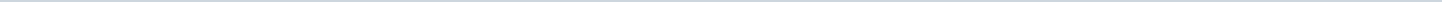 Index (4 onderwerpen)1 Aangenomen Motie Groen Links Openbaar vervoer lobby 8 november 2022.pdf2 Overgenomen Motie Seniorenpartij Respijtzorg 8 november 2022.pdf3 Overgenomen motie CDA zwemschool Waterdieren4 Overgenomen Motie SP busvervoer binnen gemeente Schagen voor € 1,- 8 november 2022.pdfAangenomen Motie Groen Links Openbaar vervoer lobby 8 november 2022.pdfAanvullende informatieMetadataDocumenten (2)Overgenomen Motie Seniorenpartij Respijtzorg 8 november 2022.pdfAanvullende informatieMetadataDocumenten (3)Overgenomen motie CDA zwemschool WaterdierenMetadataDocumenten (2)Overgenomen Motie SP busvervoer binnen gemeente Schagen voor € 1,- 8 november 2022.pdfAanvullende informatieMetadataDocumenten (2)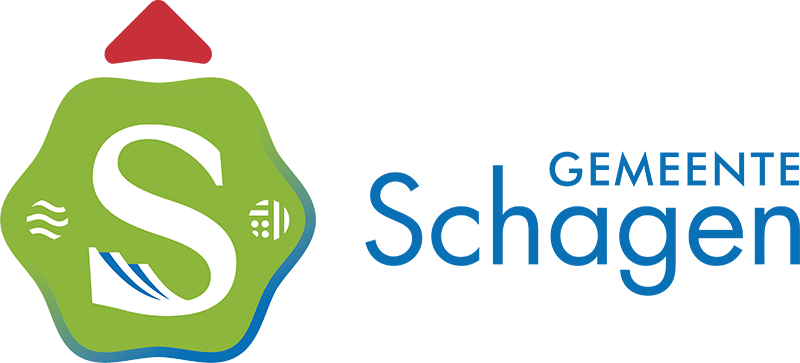 Gemeente SchagenAangemaakt op:Gemeente Schagen29-03-2024 13:14Moties en amendementenPeriode: 2023Datum afgedaan31-01-2023Laatst gewijzigd31-01-2023 10:40ZichtbaarheidOpenbaarStatusAangenomen - afgehandeld#Naam van documentPub. datumInfo1.Aangenomen Motie Groen Links Openbaar vervoer lobby 8 november 202214-11-2022PDF,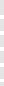 1,37 MB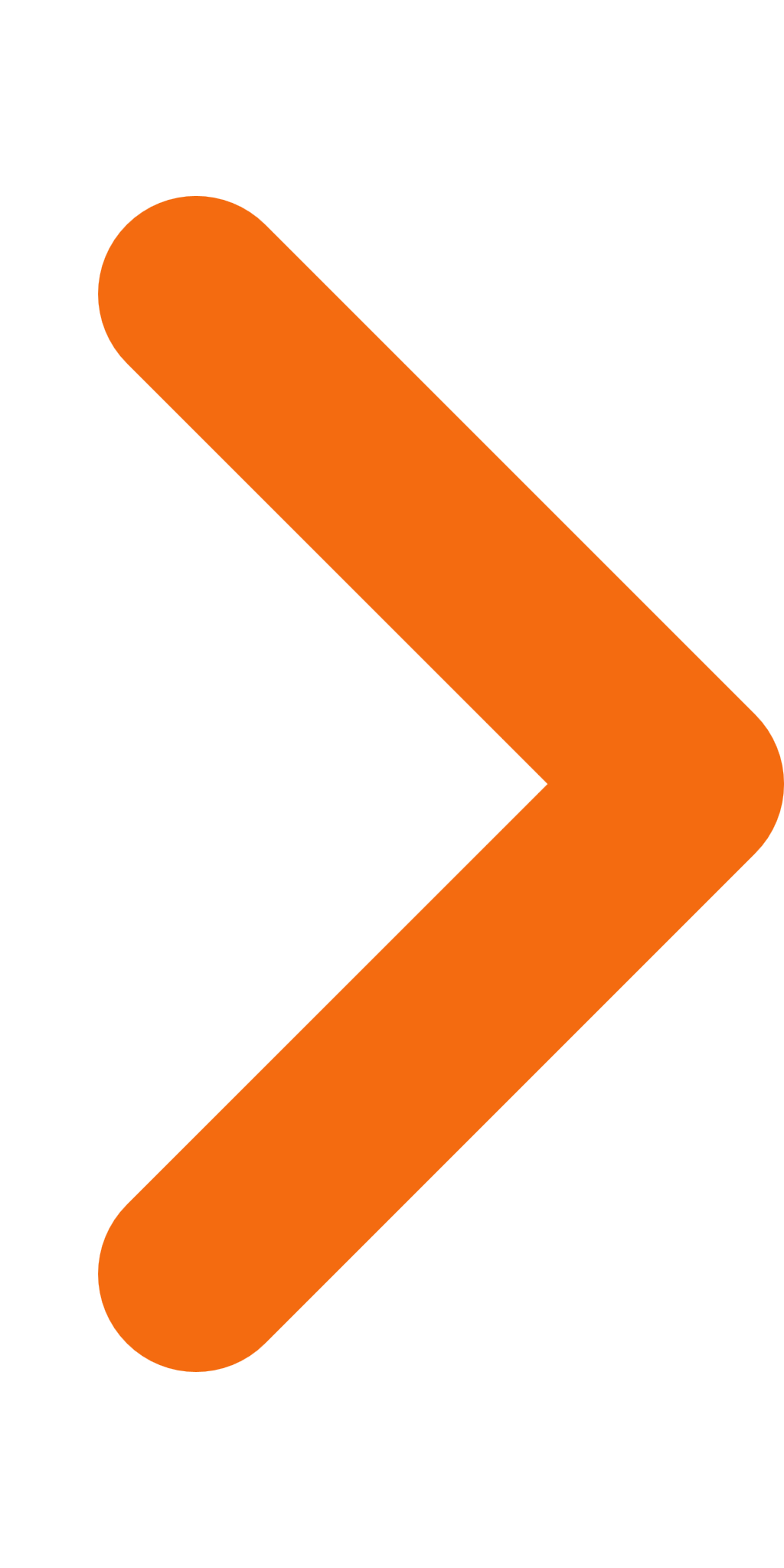 2.Antwoord motie trein GL 131-01-2023PDF,540,50 KBDatum afgedaan31-01-2023Laatst gewijzigd31-01-2023 16:25ZichtbaarheidOpenbaarStatusOvergenomen - afgehandeld#Naam van documentPub. datumInfo1.Overgenomen Motie Seniorenpartij Respijtzorg 8 november 202214-11-2022PDF,2,10 MB2.Overgenomen Motie Seniorenpartij Respijtzorg 8 november 2022 pagina 206-12-2022PDF,85,99 KB3.Antwoord Motie respijtzorg Seniorenpartij Mantelzorg 131-01-2023PDF,82,88 KBLaatst gewijzigd31-01-2023 11:38ZichtbaarheidOpenbaarStatusOvergenomen - afgehandeld#Naam van documentPub. datumInfo1.21.729049 motie CDA zwemschool Waterdieren overgenomen.pdf01-01-2021PDF,1,56 MB2.016 Raadsinformatiememo locatie onderzoek zwemschool31-01-2023PDF,83,31 KBDatum afgedaan31-01-2023Laatst gewijzigd31-01-2023 10:39ZichtbaarheidOpenbaarStatusOvergenomen - afgehandeld#Naam van documentPub. datumInfo1.Overgenomen Motie SP busvervoer binnen gemeente Schagen voor € 1,- 8 november 202214-11-2022PDF,1,84 MB2.Antwoord motie busvervoer SP 131-01-2023PDF,106,46 KB